Władza ustawodawcza  - karta pracyWyjaśnij pojęcia:                                                                                                                         immunitet - ……………………………………………………………………………………..kadencja - ……………………………………………………………………………………....parlament - ……………………………………………………………………………………...opozycja - ………………………………………………………………………………………koalicja - ………………………………………………………………………………………..Zgromadzenie Narodowe - ……………………………………………………………………..partia polityczna - ………………………………………………………………………………Izba niższa parlamentu to ……………………. .  Izba wyższa parlamentu to …………………. .                                                                    Senat to ………… senatorów.   Sejm to …………. posłów.                                                                                                 Wymień trzy zadania sejmu:                                                                                            …………………………………………………………………………………………………..…………………………………………………………………………………………………..…………………………………………………………………………………………………..Aby zostać posłem trzeba mieć minimum ……… lat.Aby zostać senatorem trzeba mieć minimum  ………. lat.                                                              Wyjaśnij, co to znaczy, że wybory są:                                                                                       Proporcjonalne - ………………………………………………………………………………..Równe - …………………………………………………………………………………...........Powszechne - …………………………………………………………………………………...Bezpośrednie - ………………………………………………………………………………….Tajne - ………………………………………………………………………………………….Posłów do sejmu i senatu wybieramy co ……………. 1ata.                                                                  Uporządkuj we właściwej kolejności etapy prac nad ustawą w Polsce. Wpisz litery w odpowiednie miejsca na schemacie.                                                                                       							                                               A. przygotowanie pisemnego projektuB. przekazanie ustawy prezydentowi RPC. dyskusja posłów o dokumencieD. ogłoszenie ustawy w Dzienniku Ustaw RPE. przekazanie ustawy do senatu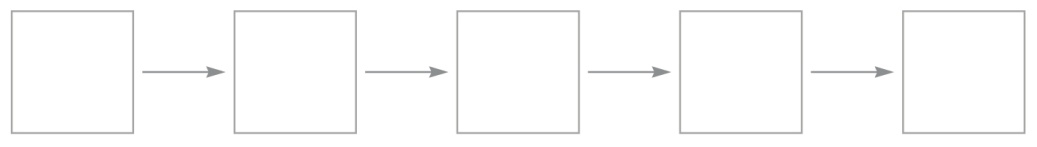 Wymień trzy zadania senatu:                                                                                                    ………………………………………………………………………………………………….…………………………………………………………………………………………………..………………………………………………………………………………………………….